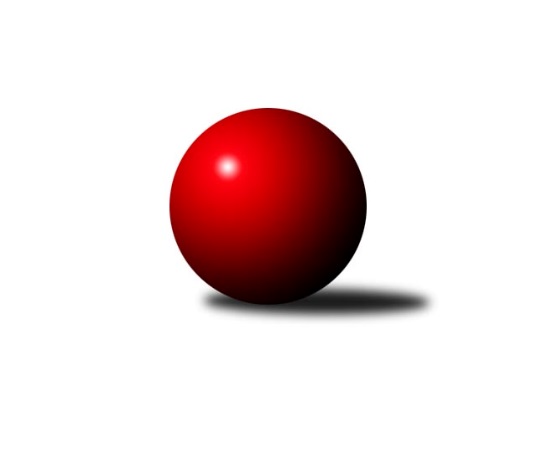 Č.19Ročník 2018/2019	24.5.2024 Východočeská soutěž skupina B 2018/2019Statistika 19. kolaTabulka družstev:		družstvo	záp	výh	rem	proh	skore	sety	průměr	body	plné	dorážka	chyby	1.	TJ Lokomotiva Česká Třebová B	19	17	0	2	194 : 34 	(97.5 : 32.5)	1732	34	1183	548	20.1	2.	Náchod C	19	16	1	2	160 : 68 	(72.5 : 53.5)	1617	33	1142	475	32.5	3.	KK Vysoké Mýto C	19	14	1	4	165 : 63 	(87.5 : 54.5)	1644	29	1137	506	26.1	4.	TJ Červený Kostelec C	19	13	0	6	152 : 76 	(81.0 : 41.0)	1666	26	1174	493	32.2	5.	TJ Tesla Pardubice C	19	11	0	8	125 : 103 	(62.5 : 75.5)	1578	22	1113	465	38.8	6.	SK Kuželky Přelouč B	19	10	1	8	122 : 106 	(73.5 : 48.5)	1664	21	1163	501	32.9	7.	SK SC Svitavy-Lány D	19	8	0	11	105 : 123 	(73.5 : 72.5)	1563	16	1107	457	37.9	8.	TJ Tesla Pardubice D	19	7	1	11	101 : 127 	(62.0 : 72.0)	1597	15	1136	461	36.7	9.	TJ Tesla Pardubice B	18	7	1	10	89 : 127 	(56.0 : 64.0)	1669	15	1160	509	31.8	10.	SK SC Svitavy-Lány C	19	7	0	12	88 : 140 	(63.0 : 81.0)	1607	14	1132	476	33.6	11.	SKP Kuželky Hradec Králové C	19	6	1	12	86 : 142 	(57.0 : 83.0)	1558	13	1103	456	44.3	12.	TJ Dvůr Králové nad Labem C	19	6	0	13	76 : 152 	(42.0 : 76.0)	1535	12	1093	442	44.7	13.	SK Rybník B	18	4	0	14	56 : 160 	(42.5 : 77.5)	1538	8	1099	440	42.6	14.	TJ Jiskra Ústí n/O - Hylváty B	19	3	0	16	65 : 163 	(53.5 : 92.5)	1530	6	1102	428	44.7Tabulka doma:		družstvo	záp	výh	rem	proh	skore	sety	průměr	body	maximum	minimum	1.	TJ Lokomotiva Česká Třebová B	9	9	0	0	102 : 6 	(52.5 : 7.5)	1802	18	1907	1751	2.	KK Vysoké Mýto C	9	9	0	0	99 : 9 	(53.0 : 19.0)	1742	18	1825	1637	3.	TJ Červený Kostelec C	9	8	0	1	88 : 20 	(38.0 : 12.0)	1670	16	1699	1626	4.	Náchod C	9	8	0	1	81 : 27 	(47.0 : 25.0)	1655	16	1721	1599	5.	TJ Tesla Pardubice C	10	7	0	3	77 : 43 	(35.5 : 38.5)	1616	14	1665	1567	6.	TJ Tesla Pardubice D	9	7	0	2	70 : 38 	(36.5 : 23.5)	1634	14	1687	1578	7.	SK Kuželky Přelouč B	10	6	1	3	70 : 50 	(41.5 : 26.5)	1680	13	1738	1571	8.	SK SC Svitavy-Lány D	10	6	0	4	68 : 52 	(46.0 : 34.0)	1654	12	1776	1564	9.	TJ Tesla Pardubice B	10	5	1	4	62 : 58 	(31.0 : 25.0)	1641	11	1729	1580	10.	TJ Dvůr Králové nad Labem C	10	5	0	5	54 : 66 	(32.0 : 34.0)	1565	10	1652	1410	11.	SKP Kuželky Hradec Králové C	10	4	1	5	57 : 63 	(38.0 : 40.0)	1571	9	1646	1434	12.	SK Rybník B	8	4	0	4	46 : 50 	(22.5 : 23.5)	1462	8	1520	1358	13.	SK SC Svitavy-Lány C	9	4	0	5	48 : 60 	(33.0 : 33.0)	1682	8	1852	1589	14.	TJ Jiskra Ústí n/O - Hylváty B	10	2	0	8	41 : 79 	(31.5 : 44.5)	1557	4	1700	1483Tabulka venku:		družstvo	záp	výh	rem	proh	skore	sety	průměr	body	maximum	minimum	1.	Náchod C	10	8	1	1	79 : 41 	(25.5 : 28.5)	1612	17	1662	1502	2.	TJ Lokomotiva Česká Třebová B	10	8	0	2	92 : 28 	(45.0 : 25.0)	1723	16	1839	1580	3.	KK Vysoké Mýto C	10	5	1	4	66 : 54 	(34.5 : 35.5)	1631	11	1717	1442	4.	TJ Červený Kostelec C	10	5	0	5	64 : 56 	(43.0 : 29.0)	1666	10	1749	1575	5.	SK Kuželky Přelouč B	9	4	0	5	52 : 56 	(32.0 : 22.0)	1662	8	1761	1505	6.	TJ Tesla Pardubice C	9	4	0	5	48 : 60 	(27.0 : 37.0)	1578	8	1664	1433	7.	SK SC Svitavy-Lány C	10	3	0	7	40 : 80 	(30.0 : 48.0)	1598	6	1697	1497	8.	SK SC Svitavy-Lány D	9	2	0	7	37 : 71 	(27.5 : 38.5)	1573	4	1751	1442	9.	TJ Tesla Pardubice B	8	2	0	6	27 : 69 	(25.0 : 39.0)	1670	4	1740	1613	10.	SKP Kuželky Hradec Králové C	9	2	0	7	29 : 79 	(19.0 : 43.0)	1557	4	1630	1434	11.	TJ Jiskra Ústí n/O - Hylváty B	9	1	0	8	24 : 84 	(22.0 : 48.0)	1527	2	1729	1467	12.	TJ Dvůr Králové nad Labem C	9	1	0	8	22 : 86 	(10.0 : 42.0)	1531	2	1640	1403	13.	TJ Tesla Pardubice D	10	0	1	9	31 : 89 	(25.5 : 48.5)	1596	1	1695	1443	14.	SK Rybník B	10	0	0	10	10 : 110 	(20.0 : 54.0)	1548	0	1599	1481Tabulka podzimní části:		družstvo	záp	výh	rem	proh	skore	sety	průměr	body	doma	venku	1.	Náchod C	13	11	1	1	112 : 44 	(50.0 : 34.0)	1618	23 	6 	0 	0 	5 	1 	1	2.	TJ Lokomotiva Česká Třebová B	13	11	0	2	128 : 28 	(60.5 : 21.5)	1728	22 	7 	0 	0 	4 	0 	2	3.	KK Vysoké Mýto C	13	9	1	3	109 : 47 	(56.0 : 38.0)	1644	19 	6 	0 	0 	3 	1 	3	4.	SK Kuželky Přelouč B	13	9	1	3	104 : 52 	(54.5 : 25.5)	1693	19 	5 	1 	1 	4 	0 	2	5.	TJ Červený Kostelec C	13	7	0	6	86 : 70 	(49.0 : 31.0)	1654	14 	5 	0 	1 	2 	0 	5	6.	TJ Tesla Pardubice B	12	6	1	5	73 : 71 	(37.0 : 37.0)	1682	13 	4 	1 	2 	2 	0 	3	7.	TJ Tesla Pardubice C	12	6	0	6	77 : 67 	(37.5 : 44.5)	1540	12 	4 	0 	3 	2 	0 	3	8.	SK SC Svitavy-Lány C	13	6	0	7	70 : 86 	(49.0 : 49.0)	1613	12 	3 	0 	4 	3 	0 	3	9.	SK SC Svitavy-Lány D	12	5	0	7	61 : 83 	(43.0 : 47.0)	1545	10 	3 	0 	2 	2 	0 	5	10.	TJ Tesla Pardubice D	13	4	1	8	63 : 93 	(42.5 : 53.5)	1592	9 	4 	0 	2 	0 	1 	6	11.	SK Rybník B	13	4	0	9	50 : 106 	(29.5 : 50.5)	1532	8 	4 	0 	3 	0 	0 	6	12.	SKP Kuželky Hradec Králové C	13	3	1	9	50 : 106 	(34.0 : 58.0)	1538	7 	2 	1 	3 	1 	0 	6	13.	TJ Dvůr Králové nad Labem C	12	3	0	9	42 : 102 	(25.0 : 51.0)	1510	6 	3 	0 	2 	0 	0 	7	14.	TJ Jiskra Ústí n/O - Hylváty B	13	2	0	11	43 : 113 	(38.5 : 65.5)	1513	4 	1 	0 	6 	1 	0 	5Tabulka jarní části:		družstvo	záp	výh	rem	proh	skore	sety	průměr	body	doma	venku	1.	TJ Lokomotiva Česká Třebová B	6	6	0	0	66 : 6 	(37.0 : 11.0)	1770	12 	2 	0 	0 	4 	0 	0 	2.	TJ Červený Kostelec C	6	6	0	0	66 : 6 	(32.0 : 10.0)	1691	12 	3 	0 	0 	3 	0 	0 	3.	KK Vysoké Mýto C	6	5	0	1	56 : 16 	(31.5 : 16.5)	1687	10 	3 	0 	0 	2 	0 	1 	4.	Náchod C	6	5	0	1	48 : 24 	(22.5 : 19.5)	1634	10 	2 	0 	1 	3 	0 	0 	5.	TJ Tesla Pardubice C	7	5	0	2	48 : 36 	(25.0 : 31.0)	1620	10 	3 	0 	0 	2 	0 	2 	6.	SK SC Svitavy-Lány D	7	3	0	4	44 : 40 	(30.5 : 25.5)	1641	6 	3 	0 	2 	0 	0 	2 	7.	TJ Tesla Pardubice D	6	3	0	3	38 : 34 	(19.5 : 18.5)	1622	6 	3 	0 	0 	0 	0 	3 	8.	SKP Kuželky Hradec Králové C	6	3	0	3	36 : 36 	(23.0 : 25.0)	1620	6 	2 	0 	2 	1 	0 	1 	9.	TJ Dvůr Králové nad Labem C	7	3	0	4	34 : 50 	(17.0 : 25.0)	1604	6 	2 	0 	3 	1 	0 	1 	10.	TJ Jiskra Ústí n/O - Hylváty B	6	1	0	5	22 : 50 	(15.0 : 27.0)	1573	2 	1 	0 	2 	0 	0 	3 	11.	SK SC Svitavy-Lány C	6	1	0	5	18 : 54 	(14.0 : 32.0)	1607	2 	1 	0 	1 	0 	0 	4 	12.	SK Kuželky Přelouč B	6	1	0	5	18 : 54 	(19.0 : 23.0)	1606	2 	1 	0 	2 	0 	0 	3 	13.	TJ Tesla Pardubice B	6	1	0	5	16 : 56 	(19.0 : 27.0)	1626	2 	1 	0 	2 	0 	0 	3 	14.	SK Rybník B	5	0	0	5	6 : 54 	(13.0 : 27.0)	1517	0 	0 	0 	1 	0 	0 	4 Zisk bodů pro družstvo:		jméno hráče	družstvo	body	zápasy	v %	dílčí body	sety	v %	1.	Marek Ledajaks 	KK Vysoké Mýto C 	32	/	18	(89%)		/		(%)	2.	Petr Holanec 	TJ Lokomotiva Česká Třebová B 	32	/	19	(84%)		/		(%)	3.	Jiří Hetych st.	TJ Lokomotiva Česká Třebová B 	32	/	19	(84%)		/		(%)	4.	Josef Ledajaks 	KK Vysoké Mýto C 	26	/	14	(93%)		/		(%)	5.	Jiří Doucha st.	Náchod C 	26	/	17	(76%)		/		(%)	6.	Petra Stránská 	TJ Tesla Pardubice C 	24	/	16	(75%)		/		(%)	7.	Jana Klusáková 	SK SC Svitavy-Lány D 	22	/	12	(92%)		/		(%)	8.	Jiří Hetych ml.	TJ Lokomotiva Česká Třebová B 	22	/	12	(92%)		/		(%)	9.	Vladimír Vodička 	TJ Červený Kostelec C 	22	/	16	(69%)		/		(%)	10.	Josef Suchomel 	SK Kuželky Přelouč B 	22	/	19	(58%)		/		(%)	11.	Zdeněk Kejzlar 	TJ Červený Kostelec C 	20	/	12	(83%)		/		(%)	12.	Martin Šnytr 	TJ Dvůr Králové nad Labem C 	20	/	12	(83%)		/		(%)	13.	Jaroslav Kaplan 	TJ Jiskra Ústí n/O - Hylváty B 	20	/	15	(67%)		/		(%)	14.	Miroslav Skala 	SK Kuželky Přelouč B 	20	/	15	(67%)		/		(%)	15.	Pavel Doležal 	KK Vysoké Mýto C 	20	/	15	(67%)		/		(%)	16.	Antonín Martinec 	Náchod C 	19	/	14	(68%)		/		(%)	17.	Ladislav Zemánek 	TJ Tesla Pardubice B 	18	/	11	(82%)		/		(%)	18.	Pavel Janko 	TJ Červený Kostelec C 	18	/	13	(69%)		/		(%)	19.	Zdeněk Číž 	SK Rybník B 	18	/	13	(69%)		/		(%)	20.	Jan Kmoníček 	TJ Lokomotiva Česká Třebová B 	18	/	14	(64%)		/		(%)	21.	Lukáš Hubáček 	TJ Tesla Pardubice C 	18	/	14	(64%)		/		(%)	22.	Marie Drábková 	TJ Tesla Pardubice D 	18	/	15	(60%)		/		(%)	23.	Ivana Brabcová 	TJ Tesla Pardubice D 	18	/	16	(56%)		/		(%)	24.	Ivana Plchová 	SK SC Svitavy-Lány C 	18	/	18	(50%)		/		(%)	25.	Miroslav Zeman 	SK SC Svitavy-Lány D 	17	/	12	(71%)		/		(%)	26.	Milan Hurdálek 	Náchod C 	17	/	15	(57%)		/		(%)	27.	Jakub Sokol 	TJ Lokomotiva Česká Třebová B 	16	/	8	(100%)		/		(%)	28.	Kamil Mýl 	TJ Červený Kostelec C 	16	/	11	(73%)		/		(%)	29.	Antonín Baďura 	Náchod C 	16	/	15	(53%)		/		(%)	30.	Patricie Hubáčková 	TJ Tesla Pardubice C 	16	/	16	(50%)		/		(%)	31.	Martin Kučera 	SK SC Svitavy-Lány D 	16	/	16	(50%)		/		(%)	32.	Jiří Machač 	SKP Kuželky Hradec Králové C 	14	/	8	(88%)		/		(%)	33.	Antonín Škoda 	TJ Červený Kostelec C 	14	/	13	(54%)		/		(%)	34.	Milan Pustaj 	SK Rybník B 	14	/	16	(44%)		/		(%)	35.	Jaroslav Havlas 	SK Kuželky Přelouč B 	14	/	16	(44%)		/		(%)	36.	Jiří Rejl 	TJ Dvůr Králové nad Labem C 	14	/	16	(44%)		/		(%)	37.	Irena Šrajerová 	SKP Kuželky Hradec Králové C 	14	/	17	(41%)		/		(%)	38.	Josef Širůček 	SK SC Svitavy-Lány C 	12	/	11	(55%)		/		(%)	39.	Ivan Brothánek 	Náchod C 	12	/	12	(50%)		/		(%)	40.	Lukáš Doubek 	TJ Tesla Pardubice C 	11	/	15	(37%)		/		(%)	41.	Jiří Turek 	TJ Tesla Pardubice D 	10	/	11	(45%)		/		(%)	42.	Jiří Brabec 	TJ Tesla Pardubice D 	10	/	11	(45%)		/		(%)	43.	Jana Bulisová 	TJ Tesla Pardubice B 	10	/	11	(45%)		/		(%)	44.	Matěj Mach 	TJ Jiskra Ústí n/O - Hylváty B 	10	/	11	(45%)		/		(%)	45.	Petr Leinweber 	SK SC Svitavy-Lány C 	10	/	12	(42%)		/		(%)	46.	Zlata Hornychová 	SKP Kuželky Hradec Králové C 	10	/	15	(33%)		/		(%)	47.	Iva Jetmarová 	SK SC Svitavy-Lány C 	10	/	19	(26%)		/		(%)	48.	Ondřej Pecza 	KK Vysoké Mýto C 	9	/	7	(64%)		/		(%)	49.	Martina Nováková 	TJ Tesla Pardubice B 	9	/	12	(38%)		/		(%)	50.	Dalimil Jetmar 	TJ Jiskra Ústí n/O - Hylváty B 	9	/	13	(35%)		/		(%)	51.	Jiří Prokop 	SKP Kuželky Hradec Králové C 	8	/	4	(100%)		/		(%)	52.	Jiří Zvejška 	KK Vysoké Mýto C 	8	/	6	(67%)		/		(%)	53.	Jan Zelinka 	SK SC Svitavy-Lány C 	8	/	8	(50%)		/		(%)	54.	Oldřich Hubáček 	TJ Tesla Pardubice C 	8	/	8	(50%)		/		(%)	55.	Vojtěch Kollert 	TJ Červený Kostelec C 	8	/	9	(44%)		/		(%)	56.	Miloslav Vaněk 	TJ Tesla Pardubice B 	8	/	12	(33%)		/		(%)	57.	Alena Prokopová 	SKP Kuželky Hradec Králové C 	8	/	14	(29%)		/		(%)	58.	Václav Neruda 	TJ Dvůr Králové nad Labem C 	8	/	14	(29%)		/		(%)	59.	Miroslav Šulc 	TJ Dvůr Králové nad Labem C 	8	/	15	(27%)		/		(%)	60.	Pavel Klička 	SK Kuželky Přelouč B 	6	/	3	(100%)		/		(%)	61.	Zdeněk Jaroš 	Náchod C 	6	/	3	(100%)		/		(%)	62.	Libor Čaban 	TJ Jiskra Ústí n/O - Hylváty B 	6	/	3	(100%)		/		(%)	63.	Ivan Šalda 	TJ Lokomotiva Česká Třebová B 	6	/	4	(75%)		/		(%)	64.	Jakub Hemerka 	KK Vysoké Mýto C 	6	/	4	(75%)		/		(%)	65.	Dušan Kasa 	SK Kuželky Přelouč B 	6	/	6	(50%)		/		(%)	66.	Jan Vaculík 	SK SC Svitavy-Lány D 	6	/	7	(43%)		/		(%)	67.	Marek Crlík 	TJ Tesla Pardubice B 	6	/	8	(38%)		/		(%)	68.	Jaroslav Polanský 	KK Vysoké Mýto C 	6	/	8	(38%)		/		(%)	69.	Matěj Drábek 	TJ Tesla Pardubice D 	6	/	11	(27%)		/		(%)	70.	Milan Novák 	TJ Tesla Pardubice B 	6	/	15	(20%)		/		(%)	71.	Hana Krumlová 	TJ Tesla Pardubice D 	5	/	8	(31%)		/		(%)	72.	Veronika Hajná 	SKP Kuželky Hradec Králové C 	4	/	6	(33%)		/		(%)	73.	Radim Pyták 	SK Kuželky Přelouč B 	4	/	7	(29%)		/		(%)	74.	Jan Herrman 	SK Rybník B 	4	/	10	(20%)		/		(%)	75.	Luboš Háva 	SK SC Svitavy-Lány D 	4	/	11	(18%)		/		(%)	76.	Lubomír Bačovský 	SK SC Svitavy-Lány D 	4	/	12	(17%)		/		(%)	77.	Pavel Sýkora 	SK SC Svitavy-Lány D 	2	/	1	(100%)		/		(%)	78.	Jan Chleboun 	KK Vysoké Mýto C 	2	/	1	(100%)		/		(%)	79.	Jakub Stejskal 	TJ Jiskra Ústí n/O - Hylváty B 	2	/	1	(100%)		/		(%)	80.	Ladislav Kočiš 	TJ Tesla Pardubice D 	2	/	2	(50%)		/		(%)	81.	Karel Janovský 	SK Kuželky Přelouč B 	2	/	3	(33%)		/		(%)	82.	Miloš Valach 	TJ Jiskra Ústí n/O - Hylváty B 	2	/	3	(33%)		/		(%)	83.	Aneta Klustová 	TJ Dvůr Králové nad Labem C 	2	/	3	(33%)		/		(%)	84.	Stanislav Rücker 	TJ Jiskra Ústí n/O - Hylváty B 	2	/	4	(25%)		/		(%)	85.	Marie Donátová 	TJ Tesla Pardubice B 	2	/	4	(25%)		/		(%)	86.	Miroslav Klusák 	SK SC Svitavy-Lány C 	2	/	4	(25%)		/		(%)	87.	Vendelín Škuta 	SK Kuželky Přelouč B 	2	/	5	(20%)		/		(%)	88.	Jan Hodr 	TJ Jiskra Ústí n/O - Hylváty B 	2	/	11	(9%)		/		(%)	89.	Pavel Renza 	SK Rybník B 	2	/	16	(6%)		/		(%)	90.	Petr John 	TJ Jiskra Ústí n/O - Hylváty B 	0	/	1	(0%)		/		(%)	91.	Monika Herrmanová 	SK Rybník B 	0	/	1	(0%)		/		(%)	92.	Martin Bryška 	TJ Jiskra Ústí n/O - Hylváty B 	0	/	1	(0%)		/		(%)	93.	Jaromír Svojanovský 	SK SC Svitavy-Lány C 	0	/	1	(0%)		/		(%)	94.	Kateřina Bezdíčková 	SK Rybník B 	0	/	3	(0%)		/		(%)	95.	Jan Suchý 	SK Rybník B 	0	/	3	(0%)		/		(%)	96.	Hana Grosmanová 	TJ Dvůr Králové nad Labem C 	0	/	4	(0%)		/		(%)	97.	Tomáš Víšek 	SKP Kuželky Hradec Králové C 	0	/	5	(0%)		/		(%)	98.	Jiří Šafář 	SK Rybník B 	0	/	8	(0%)		/		(%)	99.	Miroslav Grünthal 	TJ Dvůr Králové nad Labem C 	0	/	8	(0%)		/		(%)	100.	Jana Fuchsová 	TJ Jiskra Ústí n/O - Hylváty B 	0	/	13	(0%)		/		(%)Průměry na kuželnách:		kuželna	průměr	plné	dorážka	chyby	výkon na hráče	1.	TJ Lokomotiva Česká Třebová, 1-4	1740	1208	531	29.5	(435.2)	2.	Vysoké Mýto, 1-2	1673	1156	516	26.5	(418.4)	3.	Přelouč, 1-4	1663	1161	502	34.2	(415.9)	4.	Svitavy, 1-2	1651	1162	489	38.7	(412.9)	5.	SKK Nachod, 1-4	1624	1137	486	33.1	(406.0)	6.	Pardubice, 1-2	1622	1141	481	34.4	(405.6)	7.	Č. Kostelec, 1-2	1610	1142	468	34.5	(402.7)	8.	Hylváty, 1-2	1593	1118	474	37.9	(398.3)	9.	Hradec Králové, 1-4	1579	1118	461	40.5	(394.9)	10.	Dvůr Králové, 1-2	1573	1105	468	41.3	(393.4)	11.	TJ Sokol Rybník, 1-2	1469	1044	425	39.4	(367.4)Nejlepší výkony na kuželnách:TJ Lokomotiva Česká Třebová, 1-4TJ Lokomotiva Česká Třebová B	1907	18. kolo	Jiří Hetych ml.	TJ Lokomotiva Česká Třebová B	503	18. koloTJ Lokomotiva Česká Třebová B	1857	6. kolo	Jiří Hetych ml.	TJ Lokomotiva Česká Třebová B	493	6. koloTJ Lokomotiva Česká Třebová B	1844	4. kolo	Jan Kmoníček 	TJ Lokomotiva Česká Třebová B	485	4. koloTJ Lokomotiva Česká Třebová B	1803	16. kolo	Petr Holanec 	TJ Lokomotiva Česká Třebová B	483	18. koloTJ Lokomotiva Česká Třebová B	1789	10. kolo	Petr Holanec 	TJ Lokomotiva Česká Třebová B	478	6. koloTJ Lokomotiva Česká Třebová B	1767	12. kolo	Petr Holanec 	TJ Lokomotiva Česká Třebová B	478	8. koloSK Kuželky Přelouč B	1761	6. kolo	Jan Kmoníček 	TJ Lokomotiva Česká Třebová B	478	10. koloTJ Lokomotiva Česká Třebová B	1752	8. kolo	Jakub Sokol 	TJ Lokomotiva Česká Třebová B	476	12. koloTJ Lokomotiva Česká Třebová B	1752	2. kolo	Vladimír Vodička 	TJ Červený Kostelec C	471	12. koloTJ Lokomotiva Česká Třebová B	1751	1. kolo	Milan Novák 	TJ Tesla Pardubice B	471	4. koloVysoké Mýto, 1-2KK Vysoké Mýto C	1825	13. kolo	Josef Ledajaks 	KK Vysoké Mýto C	501	4. koloKK Vysoké Mýto C	1788	18. kolo	Josef Ledajaks 	KK Vysoké Mýto C	480	2. koloKK Vysoké Mýto C	1787	4. kolo	Josef Ledajaks 	KK Vysoké Mýto C	472	13. koloKK Vysoké Mýto C	1750	2. kolo	Pavel Doležal 	KK Vysoké Mýto C	468	8. koloKK Vysoké Mýto C	1743	14. kolo	Josef Ledajaks 	KK Vysoké Mýto C	464	18. koloKK Vysoké Mýto C	1724	8. kolo	Josef Ledajaks 	KK Vysoké Mýto C	464	14. koloKK Vysoké Mýto C	1722	10. kolo	Marek Ledajaks 	KK Vysoké Mýto C	459	10. koloSK Kuželky Přelouč B	1720	18. kolo	Ondřej Pecza 	KK Vysoké Mýto C	457	13. koloKK Vysoké Mýto C	1701	16. kolo	Pavel Doležal 	KK Vysoké Mýto C	457	18. koloTJ Lokomotiva Česká Třebová B	1685	13. kolo	Pavel Doležal 	KK Vysoké Mýto C	456	14. koloPřelouč, 1-4TJ Lokomotiva Česká Třebová B	1795	19. kolo	Jana Klusáková 	SK SC Svitavy-Lány D	481	15. koloSK Kuželky Přelouč B	1738	9. kolo	Josef Suchomel 	SK Kuželky Přelouč B	462	9. koloSK Kuželky Přelouč B	1732	15. kolo	Karel Janovský 	SK Kuželky Přelouč B	460	15. koloTJ Tesla Pardubice B	1729	9. kolo	Pavel Klička 	SK Kuželky Přelouč B	456	12. koloSK Kuželky Přelouč B	1727	12. kolo	Miroslav Skala 	SK Kuželky Přelouč B	456	9. koloSK Kuželky Přelouč B	1694	3. kolo	Milan Novák 	TJ Tesla Pardubice B	456	9. koloTJ Červený Kostelec C	1689	17. kolo	Jiří Hetych ml.	TJ Lokomotiva Česká Třebová B	455	19. koloSK SC Svitavy-Lány D	1686	15. kolo	Jiří Hetych st.	TJ Lokomotiva Česká Třebová B	454	19. koloSK Kuželky Přelouč B	1685	5. kolo	Petr Holanec 	TJ Lokomotiva Česká Třebová B	452	19. koloSK Kuželky Přelouč B	1682	7. kolo	Jaroslav Havlas 	SK Kuželky Přelouč B	449	7. koloSvitavy, 1-2SK SC Svitavy-Lány C	1852	10. kolo	Petr Leinweber 	SK SC Svitavy-Lány C	500	10. koloSK SC Svitavy-Lány C	1791	6. kolo	Jana Klusáková 	SK SC Svitavy-Lány D	472	12. koloSK SC Svitavy-Lány D	1776	16. kolo	Miroslav Zeman 	SK SC Svitavy-Lány D	472	18. koloSK SC Svitavy-Lány D	1774	18. kolo	Jana Klusáková 	SK SC Svitavy-Lány D	468	13. koloTJ Lokomotiva Česká Třebová B	1768	3. kolo	Josef Širůček 	SK SC Svitavy-Lány C	467	6. koloSK SC Svitavy-Lány D	1751	12. kolo	Petr Leinweber 	SK SC Svitavy-Lány C	465	17. koloSK Kuželky Přelouč B	1730	8. kolo	Jakub Stejskal 	TJ Jiskra Ústí n/O - Hylváty B	464	16. koloTJ Jiskra Ústí n/O - Hylváty B	1729	16. kolo	Josef Širůček 	SK SC Svitavy-Lány C	464	1. koloKK Vysoké Mýto C	1717	9. kolo	Jana Klusáková 	SK SC Svitavy-Lány D	461	18. koloSK SC Svitavy-Lány D	1704	9. kolo	Ondřej Pecza 	KK Vysoké Mýto C	461	9. koloSKK Nachod, 1-4TJ Lokomotiva Česká Třebová B	1781	14. kolo	Jakub Sokol 	TJ Lokomotiva Česká Třebová B	474	14. koloNáchod C	1721	18. kolo	Jiří Hetych ml.	TJ Lokomotiva Česká Třebová B	472	14. koloNáchod C	1695	8. kolo	Jiří Doucha st.	Náchod C	460	18. koloNáchod C	1679	14. kolo	Petr Holanec 	TJ Lokomotiva Česká Třebová B	452	14. koloNáchod C	1659	2. kolo	Antonín Martinec 	Náchod C	446	14. koloNáchod C	1658	12. kolo	Zdeněk Číž 	SK Rybník B	444	16. koloNáchod C	1642	10. kolo	Antonín Baďura 	Náchod C	441	8. koloNáchod C	1640	6. kolo	Zdeněk Kejzlar 	TJ Červený Kostelec C	440	10. koloSK SC Svitavy-Lány C	1634	18. kolo	Jiří Doucha st.	Náchod C	438	10. koloKK Vysoké Mýto C	1617	12. kolo	Jiří Doucha st.	Náchod C	433	14. koloPardubice, 1-2TJ Lokomotiva Česká Třebová B	1839	17. kolo	Ladislav Zemánek 	TJ Tesla Pardubice B	488	7. koloTJ Lokomotiva Česká Třebová B	1737	5. kolo	Jiří Hetych ml.	TJ Lokomotiva Česká Třebová B	483	17. koloTJ Tesla Pardubice B	1729	7. kolo	Jiří Hetych st.	TJ Lokomotiva Česká Třebová B	469	17. koloTJ Červený Kostelec C	1703	15. kolo	Jan Kmoníček 	TJ Lokomotiva Česká Třebová B	465	5. koloKK Vysoké Mýto C	1693	3. kolo	Jan Kmoníček 	TJ Lokomotiva Česká Třebová B	457	17. koloTJ Tesla Pardubice B	1688	17. kolo	Ivana Plchová 	SK SC Svitavy-Lány C	456	13. koloTJ Tesla Pardubice D	1687	11. kolo	Matěj Drábek 	TJ Tesla Pardubice D	454	6. koloSK Kuželky Přelouč B	1677	10. kolo	Miloslav Vaněk 	TJ Tesla Pardubice B	453	12. koloSK SC Svitavy-Lány C	1673	13. kolo	Ladislav Zemánek 	TJ Tesla Pardubice B	452	3. koloTJ Tesla Pardubice B	1668	19. kolo	Jiří Doucha st.	Náchod C	449	9. koloČ. Kostelec, 1-2TJ Červený Kostelec C	1699	16. kolo	Miroslav Skala 	SK Kuželky Přelouč B	467	4. koloTJ Červený Kostelec C	1687	14. kolo	Zdeněk Kejzlar 	TJ Červený Kostelec C	450	6. koloTJ Červený Kostelec C	1684	4. kolo	Pavel Janko 	TJ Červený Kostelec C	447	16. koloTJ Červený Kostelec C	1680	6. kolo	Pavel Janko 	TJ Červený Kostelec C	445	18. koloSK Kuželky Přelouč B	1680	4. kolo	Zdeněk Kejzlar 	TJ Červený Kostelec C	444	8. koloTJ Červený Kostelec C	1677	13. kolo	Pavel Klička 	SK Kuželky Přelouč B	443	4. koloTJ Červený Kostelec C	1668	8. kolo	Vladimír Vodička 	TJ Červený Kostelec C	440	13. koloTJ Červený Kostelec C	1658	18. kolo	Kamil Mýl 	TJ Červený Kostelec C	438	6. koloTJ Červený Kostelec C	1653	11. kolo	Vladimír Vodička 	TJ Červený Kostelec C	437	14. koloTJ Tesla Pardubice B	1639	2. kolo	Josef Ledajaks 	KK Vysoké Mýto C	436	11. koloHylváty, 1-2TJ Lokomotiva Česká Třebová B	1710	7. kolo	Jiří Turek 	TJ Tesla Pardubice D	475	17. koloTJ Jiskra Ústí n/O - Hylváty B	1700	17. kolo	Petr Holanec 	TJ Lokomotiva Česká Třebová B	468	7. koloTJ Tesla Pardubice D	1695	17. kolo	Lukáš Hubáček 	TJ Tesla Pardubice C	465	11. koloKK Vysoké Mýto C	1683	19. kolo	Kamil Mýl 	TJ Červený Kostelec C	463	5. koloSK SC Svitavy-Lány C	1669	9. kolo	Jaroslav Kaplan 	TJ Jiskra Ústí n/O - Hylváty B	461	3. koloTJ Dvůr Králové nad Labem C	1640	15. kolo	Libor Čaban 	TJ Jiskra Ústí n/O - Hylváty B	449	19. koloTJ Červený Kostelec C	1625	5. kolo	Libor Čaban 	TJ Jiskra Ústí n/O - Hylváty B	449	17. koloTJ Jiskra Ústí n/O - Hylváty B	1624	19. kolo	Jiří Zvejška 	KK Vysoké Mýto C	447	19. koloNáchod C	1619	13. kolo	Jaroslav Kaplan 	TJ Jiskra Ústí n/O - Hylváty B	440	5. koloTJ Jiskra Ústí n/O - Hylváty B	1598	13. kolo	Martin Šnytr 	TJ Dvůr Králové nad Labem C	439	15. koloHradec Králové, 1-4TJ Červený Kostelec C	1689	19. kolo	Jiří Prokop 	SKP Kuželky Hradec Králové C	459	17. koloTJ Tesla Pardubice B	1669	11. kolo	Jaroslav Havlas 	SK Kuželky Přelouč B	455	13. koloSK Kuželky Přelouč B	1658	13. kolo	Jiří Machač 	SKP Kuželky Hradec Králové C	450	7. koloSKP Kuželky Hradec Králové C	1646	17. kolo	Pavel Klička 	SK Kuželky Přelouč B	448	13. koloKK Vysoké Mýto C	1645	7. kolo	Jiří Prokop 	SKP Kuželky Hradec Králové C	444	19. koloSKP Kuželky Hradec Králové C	1628	7. kolo	Pavel Janko 	TJ Červený Kostelec C	443	19. koloTJ Tesla Pardubice D	1621	5. kolo	Ladislav Zemánek 	TJ Tesla Pardubice B	442	11. koloNáchod C	1620	15. kolo	Jiří Doucha st.	Náchod C	437	15. koloSKP Kuželky Hradec Králové C	1611	14. kolo	Jiří Brabec 	TJ Tesla Pardubice D	433	5. koloSKP Kuželky Hradec Králové C	1593	9. kolo	Zdeněk Číž 	SK Rybník B	432	9. koloDvůr Králové, 1-2TJ Lokomotiva Česká Třebová B	1719	9. kolo	Jakub Sokol 	TJ Lokomotiva Česká Třebová B	455	9. koloTJ Červený Kostelec C	1715	7. kolo	Miroslav Šulc 	TJ Dvůr Králové nad Labem C	454	5. koloTJ Dvůr Králové nad Labem C	1652	5. kolo	Martin Šnytr 	TJ Dvůr Králové nad Labem C	454	19. koloSKP Kuželky Hradec Králové C	1630	16. kolo	Martin Šnytr 	TJ Dvůr Králové nad Labem C	453	16. koloTJ Dvůr Králové nad Labem C	1620	19. kolo	Jiří Prokop 	SKP Kuželky Hradec Králové C	452	16. koloTJ Dvůr Králové nad Labem C	1615	16. kolo	Antonín Škoda 	TJ Červený Kostelec C	451	7. koloTJ Dvůr Králové nad Labem C	1608	14. kolo	Martin Šnytr 	TJ Dvůr Králové nad Labem C	450	2. koloTJ Tesla Pardubice C	1596	13. kolo	Vladimír Vodička 	TJ Červený Kostelec C	442	7. koloNáchod C	1586	17. kolo	Petr Holanec 	TJ Lokomotiva Česká Třebová B	442	9. koloTJ Dvůr Králové nad Labem C	1576	7. kolo	Martin Šnytr 	TJ Dvůr Králové nad Labem C	437	14. koloTJ Sokol Rybník, 1-2TJ Lokomotiva Česká Třebová B	1580	15. kolo	Jiří Hetych ml.	TJ Lokomotiva Česká Třebová B	422	15. koloTJ Tesla Pardubice B	1563	18. kolo	Zdeněk Číž 	SK Rybník B	411	8. koloSK Rybník B	1520	6. kolo	Milan Pustaj 	SK Rybník B	409	6. koloSK Rybník B	1507	1. kolo	Marek Ledajaks 	KK Vysoké Mýto C	408	1. koloNáchod C	1502	3. kolo	Jana Bulisová 	TJ Tesla Pardubice B	408	18. koloSK SC Svitavy-Lány C	1497	4. kolo	Miroslav Šulc 	TJ Dvůr Králové nad Labem C	407	10. koloSK Rybník B	1488	10. kolo	Josef Širůček 	SK SC Svitavy-Lány C	401	4. koloSK Rybník B	1474	12. kolo	Antonín Martinec 	Náchod C	400	3. koloTJ Jiskra Ústí n/O - Hylváty B	1470	8. kolo	Jiří Hetych st.	TJ Lokomotiva Česká Třebová B	398	15. koloSK Rybník B	1461	8. kolo	Martina Nováková 	TJ Tesla Pardubice B	397	18. koloČetnost výsledků:	9.0 : 3.0	2x	8.0 : 4.0	23x	6.0 : 6.0	3x	4.0 : 8.0	13x	3.0 : 9.0	2x	2.0 : 10.0	24x	12.0 : 0.0	24x	11.0 : 1.0	1x	10.0 : 2.0	34x	0.0 : 12.0	7x